REPUBLIKA HRVATSKAVUKOVARSKO-SRIJEMSKA ŽUPANIJAOPĆINA BABINA GREDAOPĆINSKI NAČELNIKKLASA: 363-02/19-10/10URBROJ: 2212/02-02/19-01-1
U Babina Greda, 02. lipnja 2019.g.Temeljem čl. 12. Odluke o provedbi postupka nabave roba, radova i usluga bagatelne vrijednosti, („Službeni vjesnik Vukovarsko-srijemske županije“, br. 13/14), a po provedenom, postupku jednostavne nabave usluge – Predmet nabave „Nasipavanje nerazvrstanih cesta na području Općine Babina Greda, evidencijski broj nabave 23-BG/2019“, općinski načelnik Josip Krnić., donosiO D L U K Uo odabiruPodaci o naručitelju: Općina Babina Greda, Kralja Tomislava 2, 32 276 Babina Greda telefon: 032/854-400, fax: 032/854-610, e-mail: opcinababinagreda@gmail.com , OIB: 45800936748,Predmet nabave: Nasipavanje nerazvrstanih cesta na području Općine Babina Greda, evidencijski broj nabave 23-BG/2019Naziv ponuditelja čija je ponuda odabrana za sklapanje ugovora: Obrt za polj. i kom. Usluge „MIHIĆ“ Zagrebačka 200, 35 222 Gundinci, OIB: 58240634974Cijena nabave: 39,00 kn/m² bez PDV-a, tj. 48,75 kn/m² sa PDV-omRazlog isključenja ponuditelja: N/P.Razlog odbijanja ponude: N/PDatum donošenja odluke: 02. srpnja 2019.g.                                                                                                                    					                            Općinski načelnik												                	                            ______________                       Josip KrnićDostaviti:Obrt za polj. i kom. Usluge „MIHIĆ“ Zagrebačka 200, 35 222 Gundinci,Stepić – usluge, Braće Radić 106, 35 210 Čajkovci,P.G. Stjepan Knežević, Zagrebačka 86, 35 222 Gundinciračunovodstvo,pismohrana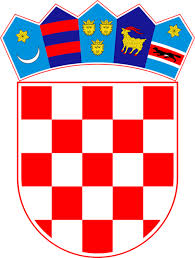 